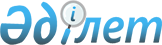 О признании утратившими силу некоторых решений Правительства Республики КазахстанПостановление Правительства Республики Казахстан от 27 июля 2005 года N 778

     В целях реализации Указа Президента Республики Казахстан от 16 мая 2005 года N 1573 "О внесений изменений и дополнений в Указ Президента Республики Казахстан от 7 мая 1996 года N 2975 и признании утратившими силу некоторых актов Президента Республики Казахстан" Правительство Республики Казахстан ПОСТАНОВЛЯЕТ: 

     1. Признать утратившими силу некоторые решения Правительства Республики Казахстан согласно приложению. 

     2. Настоящее постановление вводится в действие со дня подписания.       Премьер-Министр 

     Республики Казахстан Приложение                 

к постановлению Правительства       

Республики Казахстан            

от 27 июля 2005 года N№778         

Перечень 

утративших силу некоторых решений Правительства 

Республики Казахстан 

     1. Постановление Правительства Республики Казахстан от 4 декабря 1998 года N 1240 "О мерах по выполнению Указа Президента Республики Казахстан от 16 ноября 1998 года N 4153 "О Государственной программе "Здоровье народа" (САПП Республики Казахстан, 1998 г., N 45, ст. 407). 

     2. Постановление Правительства Республики Казахстан от 17 апреля 1999 года N 423 "О создании межведомственной комиссии по реализации мероприятий, изложенных в Государственной программе "Здоровье народа". 

     3. Постановление Правительства Республики Казахстан от 21 марта 2003 года N 289 "Об утверждении Плана мероприятий по реализации Государственной программы "Здоровье народа" на 2003-2005 годы" (САПП Республики Казахстан, 2003 г.,№N 13, ст. 141). 

     4. Постановление Правительства Республики Казахстан от 26 сентября 2003 года N 982 "О внесении дополнения в постановление Правительства Республики Казахстан от 21 марта 2003 года N 289" (САПП Республики Казахстан, 2003 г., N 39, ст. 399). 

     5. Постановление Правительства Республики Казахстан от 8 апреля 2004 года N 388 "О внесении изменений и дополнений в постановление Правительства Республики Казахстан от 21 марта 2003 года N 289" (САПП Республики Казахстан, 2004 г., N 16, ст. 204). 
					© 2012. РГП на ПХВ «Институт законодательства и правовой информации Республики Казахстан» Министерства юстиции Республики Казахстан
				